Name	Susanne Muster			Geburtsdatum	1.1.1990, MusterstadtAdresse	Beispielweg 1	98765 MusterstadtTelefon	01234 / 56 78 90E-Mail	a.muster@mail.de	Jobbezeichnung aus Stellenanzeige01/2011 – Heute	Mein aktueller Job, FirmaTätigkeit 1Tätigkeit 2Größter Erfolg01/2008 – 12/2010	Der Job davor, FirmaTätigkeit 1Tätigkeit 2Größter Erfolg09/2006 – 12/2007	Mein erster JobTätigkeit 1Tätigkeit 2Größter Erfolg09/2003 – 05/2006	Ausbildungsbetrieb oder Universität	Ausbildungsberuf oder StudiengangSchwerpunktePraktikaErfolgeIT-Kenntnisse	MS Office, sehr gut		Wordpress, sehr gutFremdsprachen	Englisch, fließend (Wort und Schrift)	Spanisch, GrundkenntnisseBerlin, den 1.1.2021Susanne MusterPersönliche Daten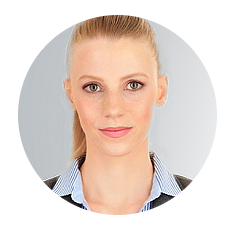 Angestrebte Position BerufserfahrungAusbildung Kenntnisse und Interessen 